MESTSKÝ ÚRAD, Odbor sociálnych vecí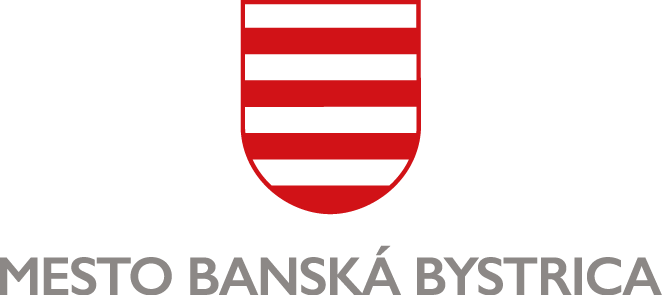 Oddelenie sociálnej a krízovej intervenciePOTVRDENIE O PRÍJMEMeno a priezvisko: ...................................................................................................................................Dátum narodenia: ....................................................................................................................................Trvalý pobyt: ........................................................................................................ 	PSČ: ......................Zamestnávateľ (názov a sídlo): .............................................................................................................................................................................................................................	IČO: .........................................potvrdzuje, že menovaný/á je u neho zamestnaný/á od …..............................    do …..............................Príjmy podľa zákona 595/2003 Z. z. o dani z príjmov v znp. potvrdené zamestnávateľom:Potvrdzujem, že menovaný/á		je*		nie je*	v skúšobnej alebo vo výpovednej lehote.(*hodiace sa označte „X“)Dňa ….............................	….................................….......................................	pečiatka zamestnávateľa	a podpis zodpovedného pracovníkaV prípade, že žiadateľ /spolužiadateľ je SZČO, alebo si za predchádzajúci kalendárny rok sám podával daňové priznanie, predloží k žiadosti o prenájom nájomného bytu fotokópiu daňového priznania A alebo B a fotokópiu Potvrdenia o podaní daňového priznania.ČESTNÉ VYHLÁSENIEDolupodpísaný/á ........................................................................................	nar.: ................................trvalým pobytom: ......................................................................................	číslo OP: ..........................vyhlasujem na svoju česť, že k mojej žiadosti o riešenie bytovej situácie som predložil/a všetky príjmy v zmysle § 4 zákona č. 601/2003 Z.z. o životnom minime a o zmene a doplnení niektorých zákonov. Som si vedomý/á následkov, ktoré by ma postihli v prípade zistenia nepravdivosti údajov v tomto vyhlásení.Dňa ….............................	….................................….......................................	podpis žiadateľaPríjmové podmienky žiadateľa a spoločne posudzovaných osôb v zmysle zákona č. 443/2010 a VZN Mesta Banská Bystrica č. 5/2019 v znp.Z – Zaopatrené plnoleté dieťa	N – Nezaopatrené dieťaŽivotné minimum platné k 31. 12. 2019 v zmysle Opatrenia MPSVaR SR č. 183/2019Životné minimum na jednu plnoletú osobu	210,20 €Životné minimum na ďalšiu plnoletú osobu	146,64 €Životné minimum na zaopatrené plnoleté dieťa	146,64 €Životné minimum na nezaopatrené a zaopatrené neplnoleté dieťa	95,96 €* Minimálna hranica príjmu na úrovni životného minima zvýšená o sumu	150,00 €PoložkaSuma v  EUR Základ dane za predchádzajúci kalendárny rok  2019(Riadok č. 3 z Ročného zúčtovania preddavkov na daň z príjmov  fyzickej osoby zo závislej činnosti)Daň podľa §15 zákona (znížená o daňový bonus) za rok  2019Priemerný čistý mesačný príjem za predchádzajúcich 6 mesiacov
od podania žiadosti, t. j. obdobie od …................... do.............................Počet členov domácnostiMinimálna*  hranica príjmu v €Maximálna hranica príjmu v €Maximálna hranica príjmu v €Potvrdený priemer. čistý mesačný príjem  za rok 2019Potvrdený priemer. čistý mesačný príjem za posledných 6 mesiacovPočet členov domácnostiMinimálna*  hranica príjmu v €trojnásobok životného minimaštvornásobok životného minimaPotvrdený priemer. čistý mesačný príjem  za rok 2019Potvrdený priemer. čistý mesačný príjem za posledných 6 mesiacovPočet členov domácnostiMinimálna*  hranica príjmu v €trojnásobok životného minimaštvornásobok životného minimaPotvrdený priemer. čistý mesačný príjem  za rok 2019Potvrdený priemer. čistý mesačný príjem za posledných 6 mesiacov1.jeden dospelý bez dieťaťa360,20630,60840,802.jeden dospelý s jedným dieťaťom (N)456,16918,481224,643.jeden dospelý s jedným dieťaťom (Z)506,841070,521427,364.jeden dospelý s dvomi deťmi (2 N)552,121206,361608,485.jeden dospelý s dvomi deťmi (1 N, 1 Z)602,801358,401811,206.jeden dospelý s dvomi deťmi (2 Z)653,481510,442013,927.jeden dospelý s tromi deťmi (3 N)648,081494,241992,328.jeden dospelý s tromi deťmi (2 N, 1 Z)698,761646,282195,049.jeden dospelý s tromi deťmi (1 N, 2 Z)749,441798,322397,7610.jeden dospelý s tromi deťmi (3 Z)800,121950,362600,4811.jeden dospelý so štyrmi deťmi (4 N)744,041782,122376,1612.jeden dospelý so štyrmi deťmi (3 N, 1 Z)794,721934,162578,8813.jeden dospelý so štyrmi deťmi (2 N, 2 Z)845,402086,202781,6014.jeden dospelý so štyrmi deťmi (1 N, 3 Z)896,082238,242984,3215.jeden dospelý so štyrmi deťmi (4 Z)946,762390,283187,0416.dvaja dospelí bez detí506,841070,521427,3617.dvaja dospelí s jedným dieťaťom (N)602,801358,401811,2018.dvaja dospelí s jedným dieťaťom (Z)653,481510,442013,9219.dvaja dospelí s dvomi deťmi (2 N)698,761646,282195,0420.dvaja dospelí s dvomi deťmi (1 N, 1 Z)749,441798,322397,7621.dvaja dospelí s dvomi deťmi (2 Z)800,121950,362600,4822.dvaja dospelí s tromi deťmi (3 N)794,721934,162578,8823.dvaja dospelí s tromi deťmi (2 N, 1 Z)845,402086,202781,6024.dvaja dospelí s tromi deťmi (1 N, 2 Z)896,082238,242984,3225.dvaja dospelí s tromi deťmi (3 Z)946,762390,283187,0426.dvaja dospelí so štyrmi deťmi (4 N)890,682222,042962,7227.dvaja dospelí so štyrmi deťmi (3 N, 1 Z)941,362374,083165,4428.dvaja dospelí so štyrmi deťmi (2 N, 2 Z)992,042526,123368,1629.dvaja dospelí so štyrmi deťmi (1 N, 3 Z)1042,722678,163570,8830.dvaja dospelí so štyrmi deťmi (4 Z)1093,402830,203773,60